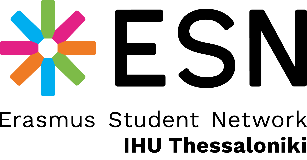 Η ομάδα του ESN IHU (Erasmus Student Network) προσκαλεί όλους τους φοιτητές στην εκδήλωση Erasmus Info Day, η οποία θα πραγματοποιηθεί την Τρίτη 20/04 και ώρα 12:00. Οι αιτήσεις για το επόμενο Χειμερινό Εξάμηνο (2021/22) για τους φοιτητές του ΔΙΠΑΕ έχουν ήδη ξεκινήσει!Αν θέλεις και εσύ να σπουδάσεις στο εξωτερικό ή να κάνεις την πρακτική σου άσκηση και έχεις απορίες, μπες στην online συνάντηση μας! Εμείς είμαστε εδώ να σε βοηθήσουμε με όποιες απορίες μπορεί να έχεις. Η συνάντηση θα γίνει στην πλατφόρμα Google Meet
Link συμμετοχής: https://meet.google.com/vrh-gkpk-aznΔες την εκδήλωση στο Facebook εδώ: https://fb.me/e/P5MflMFSΔεν μπορείς να συμμετέχεις στην συνάντηση; Μπορείς να μας στείλεις μήνυμα:Στην σελίδα μας στο Facebook : https://www.facebook.com/ESNIHUTHESSALONIKI Στο Instagram : https://www.instagram.com/esnihuthessaloniki/?hl=enΣτο email μας: ihu@esnthessaloniki.grΘα χαρούμε πολύ να σε βοηθήσουμε!Η ομάδα του ESN IHU